ОТЧЁТ  РАБОТЫМуниципального  Бюджетного Учреждения  «Городской Дом культуры»за 2015 годМуниципальное  бюджетное  Учреждение «Городской    Дом  Культуры»  -  юридическое  лицо,  находящееся  в  ведении  Управления  культуры  Администрации  Богородского муниципального  района  и  функционирующее  в  соответствии  с  ФЗ  №  131  РФ  «Об  общих  принципах  местного  самоуправления»,  с  Федеральным законом   №83-ФЗ « О внесении изменений в отдельные законодательные акты РФ в связи с совершенствованием правового положения государственных (муниципальных ) учреждений», Уставом  МБУ  «Городской  Дом  Культуры».Учреждение является  юридическим лицом, созданным и регистрируемым в соответствии с законодательством РФ, имеет самостоятельный баланс, а также круглую печать, содержащую своё полное официальное наименование и наименование Учредителя, необходимые для осуществления деятельности штампы и бланки, символику и другие средства индивидуализации.Основными  функциями  и направлениями  деятельности  ГДК  являются:-   Обеспечение прав граждан на свободное творческое развитие исамореализацию личности на основе удовлетворения культурно -досуговых потребностей путем организации досуга и приобщенияжителей муниципального района к творчеству, культурномуразвитию, любительскому искусству и ремеслам.Приоритетами Учреждения  являются:- удовлетворение потребностей населения в сохранении и развитии традиционного народного художественного творчества, самодеятельной творческой инициативы и социально-культурной активности населения;создание благоприятных условий для организации культурного досуга и отдыха жителей муниципального образования (131 ФЗ);- предоставление услуг социально-культурного, просветительского и развлекательного характера, доступных для широких слоев населения;- поддержка и развитие самобытных национальных культур, народных промыслов и ремесел;- развитие современных форм организации культурного досуга с учетом потребностей различных социально-возрастных групп населения;- создание и организация работы любительских творческих коллективов, кружков, студий, любительских объединений, клубов по интересам различной направленности и других клубных формирований;- организация кино - и видеообслуживания;- организация спектаклей, концертов и других культурно-зрелищных и выставочных мероприятий, в том числе с участием профессиональных коллективов исполнителей, авторов (в том числе на договорной, платной основе);- совместная разработка творческих проектов с различными государственными, муниципальными учреждениями, организация совместных мероприятий;- организация и проведение вечеров отдыха, танцевальных и других вечеров, праздников, встреч, гражданских и семейных обрядов, литературно-музыкальных гостиных, балов, дискотек, концертов, спектаклей и других культурно - досуговых мероприятий, в том числе по заявкам организаций, предприятий и отдельных граждан на договорной основе и по билетам установленного образца;- предоставление оркестров, ансамблей, самодеятельных художественных коллективов и отдельных исполнителей для семейных и гражданских праздников и торжеств том числе и на договорной основе.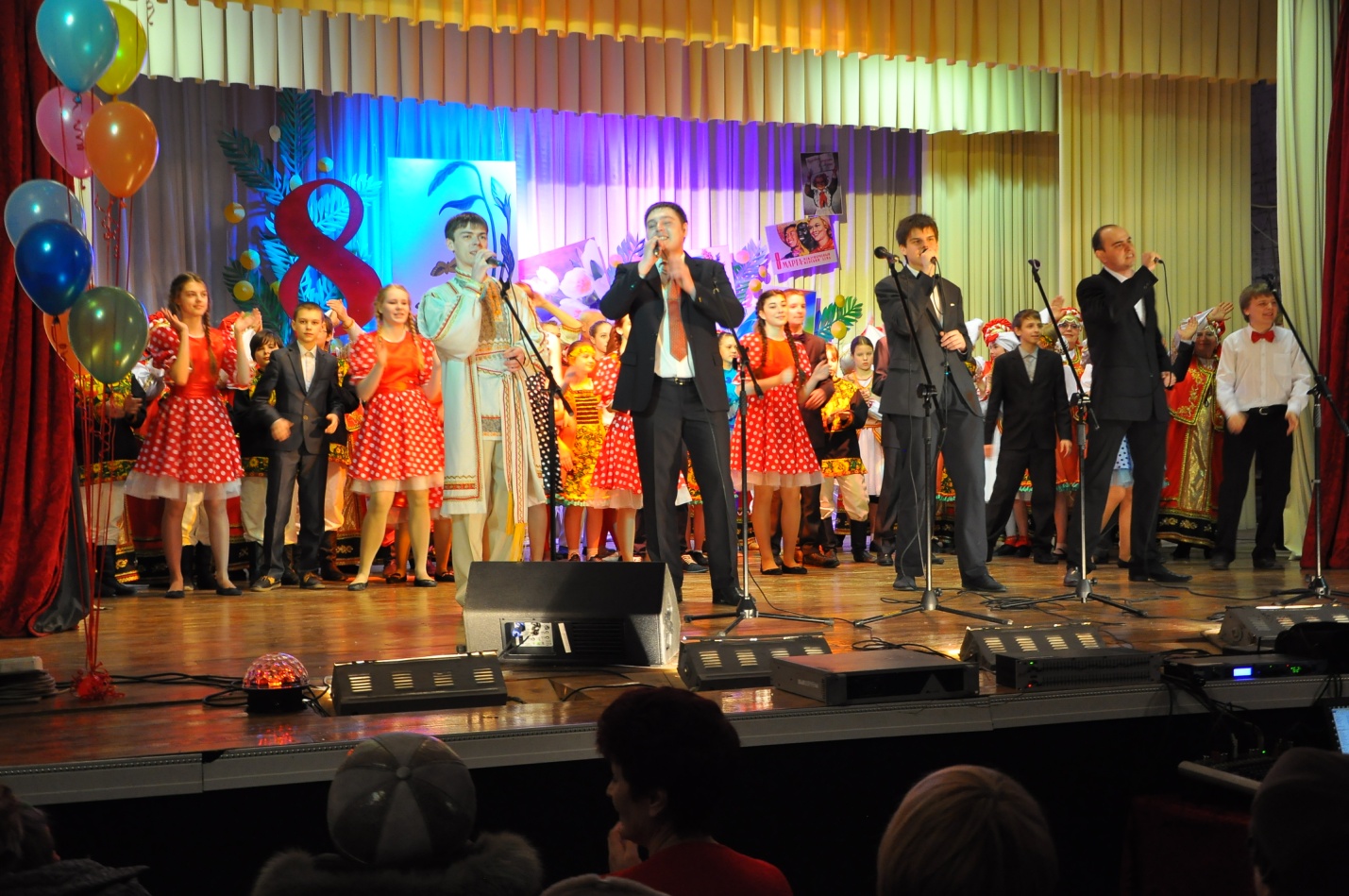 МБУ «ГДК»,  осуществляя свою  деятельность,  работает  совместно  с   управлением  культуры  администрации  Богородского Муниципального р-на и с управлением образования.Культурно- просветительная деятельность МБУ «ГДК»  была направлена на участие в реализации перспективных районных комплексных программ:-«Патриотическое воспитание граждан Богородского района»-«Профилактика наркомании и токсикомании на территории Богородского района»-«Семья»-«Профилактика безнадзорности и правонарушений и преступлений несовершеннолетних Богородского района»-«Ветераны боевых действий»-«Старшее поколение»В связи с объявлением  Президентом РФ  В.В. Путиным 2015г.- Годом   Литературы, был разработан план и проведены разнообразные мероприятия.Часть мероприятий  ГДК были приурочены к Году Литературы:-  Проведение городского мероприятия «Широкая масленица»;-«Васильев вечер»-фольклорные посиделки (развлекательная программа для ветеранов);-Творческие показы народного коллектива народного танца «Каблучок»;-  Творческие показы театральной студии «Эмоция»;-Концертные программы  народного хора «Березополье» и ансамбля народной песни «Здравица»;-Торжественная церемония открытия Дня города;- IV областной  фестиваль – конкурс гармонистов  и частушечников «Играют на Руси Гармони».-  XII-районный фестиваль «Таланты земли Богородской»- Поэтический вечер на прочтение стихов и прозы любимых поэтов. Для молодёжи.- «Здесь мой дом родной» Вечер поэзии.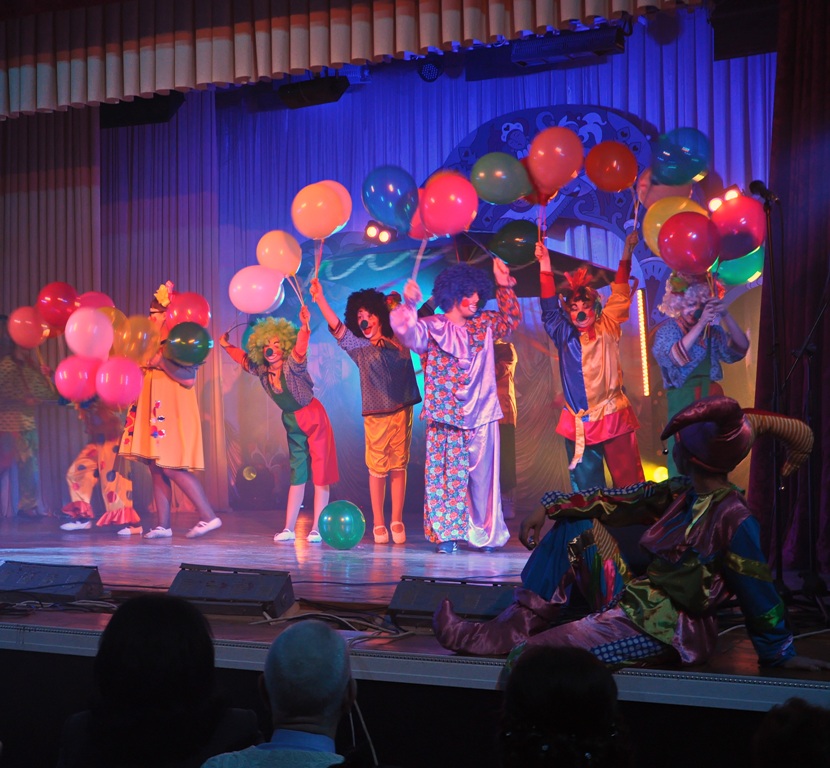 Часть мероприятий ГДК были приуроченык 70- летию Победы в Великой Отечественной войне.- Концертная программа для ветеранов к 70-летию Победы. Участники художественной самодеятельности- «Дети войны»- концертная программа посвящённая  70-летию Победы». Участники худож. самодеятельности- VI-Всероссийский фестиваль «Крепкая семья-Крепкая Россия».- Гала-концерт, участники народный хор «Березополье» г. Н.Новгород  ТЮЗРабота  по организации  культурно - досуговых мероприятий велась по нескольким приоритетным  направлениям.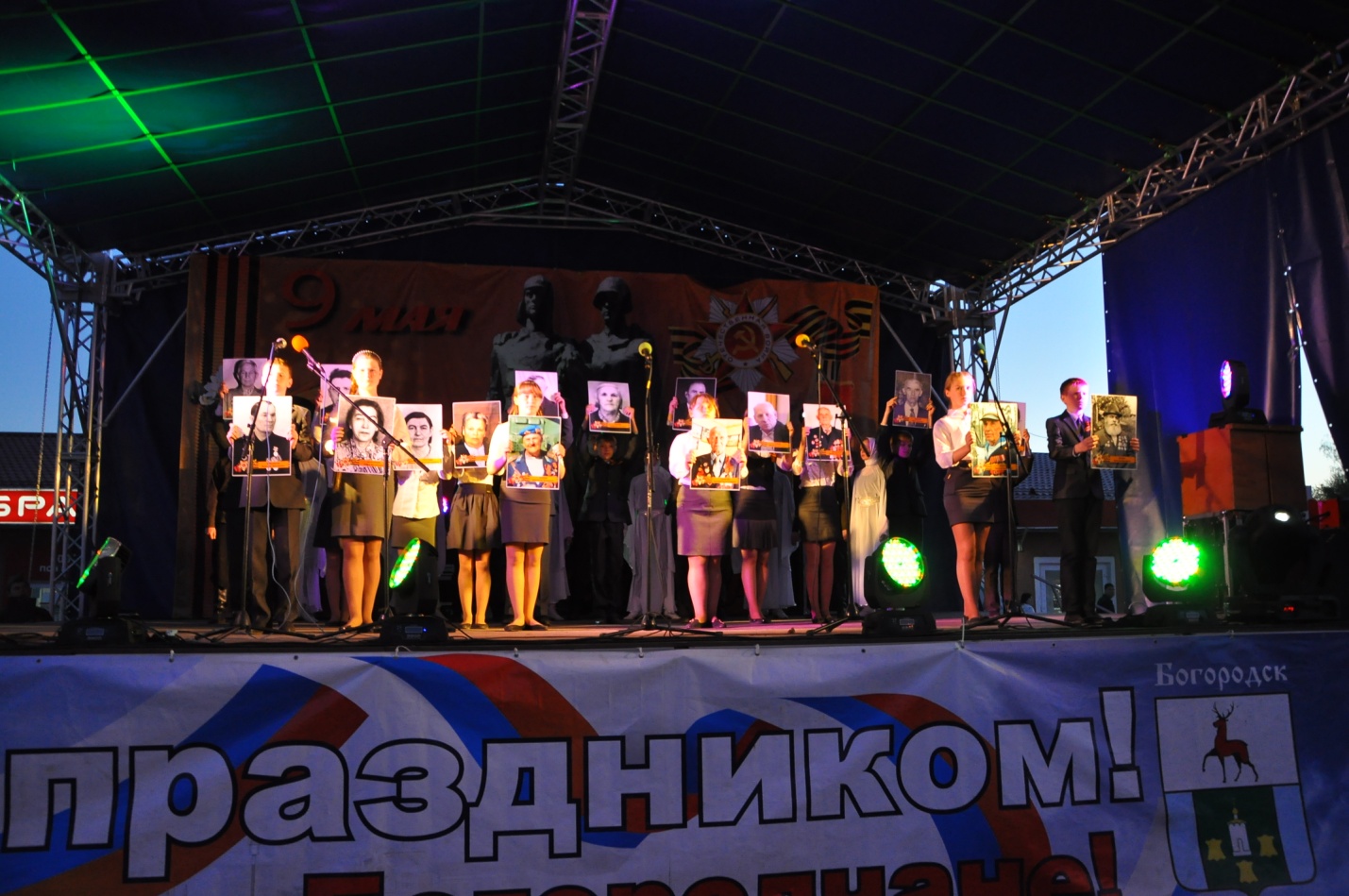 Государственная политика формирования и воспитания патриотизма, духовно-нравственных качеств личности.Творческие коллективы приняли участие в праздничном концерте, посвящённому Дню защитника Отечества. Также в рамках этого праздника проводились: дискотеки и развлекательные программы для молодёжи, концертно-игровая программа для мужчин-ветеранов (Богородский Дом ветеранов), в марте для женщин- ветеранов  праздничный концерт (Социальная помощь населения).Традиционными стали праздничные концерты и театрализованные представления для военнослужащих и их детей Шумиловской в/ч.Формированию  и воспитанию патриотизма, духовно-нравственных качеств личности способствовал совместные мероприятии проведённые с  церковью Покрова Пресвятой Богородицы.К  9 мая  ГДК были организованы и проведены торжественный концерт, танцевально-развлекательные программы , встречи с ветеранами, концерты в Доме ветеранов и в Соцзащите и т. д.В праздновании дня  Богородского поселения    творческие коллективы ГДК   приняли активное участие.По государственной символике было  проведено ряд мероприятий с использованием государственной и  районной символики.Пропаганда здорового образа жизни, борьба с асоциальными проявлениями в среде подростков и молодёжи.Работа в этом направление проводится совместно с представителями прокуратуры, полиции, священнослужителями и охватывает учащихся учебных заведений города и района.Одним из крупных мероприятий этой направленности является городская акция «За здоровый образ жизни» в рамках которой по традиции  работниками  ГДК организованы и проведены в течении года , концерт – спектакль с участием музыкального коллектива «Питер Пен Бенд»  и экспериментального театра «Питер Пен»,  несколько музыкальных композиций, объединённых между собой монологом некого персонажа, пытающегося осознать самого себя.Одной из важнейших задач проведения молодёжных дискотек  является пропаганда здорового образа жизни ( запрещение распития алкогольной продукции, курения, распространение буклетов  и памяток с призывом о здоровом образе жизни).Мероприятия с детьми и подростками проводились в рамках реализации районной , комплексной программы «Профилактика наркомании и токсикомании на территории Богородского района на 2010-2016г.г.»Работа с детьми, подростками и молодёжью. Мероприятия  проводились в рамках реализации районных комплексных программ   «Профилактика безнадзорности и правонарушений и преступлений несовершеннолетних Богородского района на 2010-2016г.г.», согласно плану мероприятий летнего отдыха детей.Традиционно  для молодёжи  проводятся  и пользуются успехом танцевальные развлекательные мероприятия, новогодние огоньки, Татьянин день, День студента, День первокурсника, Первоапрельские игровые программы, День призывника,   конкурсы и т.д.Особое внимание уделяется работе  с детьми  в каникулярное  время.В зимние каникулы для детей  проводятся новогодние ёлки и театрализованные представления ( театрализованное представление «Новогодние приключения Вити и Маши» « Емелин Новый Год» ,  «Новогодний бал волшебников», «Морозко на новый лад» театрализованное представление,   игровые программы и конкурсы. Выездные новогодние спектакли «Морозко на новый лад» для детей  сельских поселенийПрограмма  развлекательных мероприятий в осенние и весенние каникулы направлены  на  организацию досуга и развитию творческих способностей детей.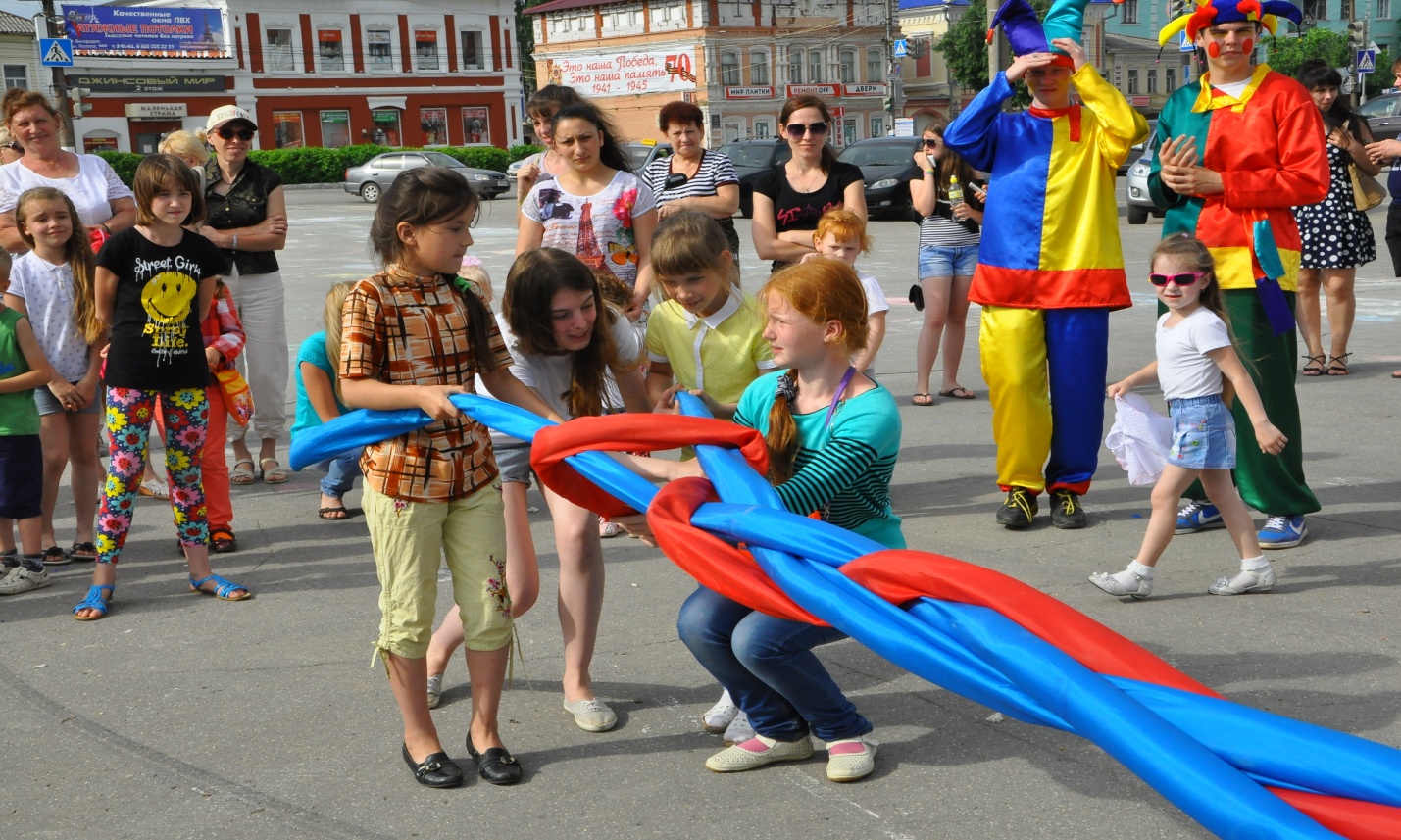 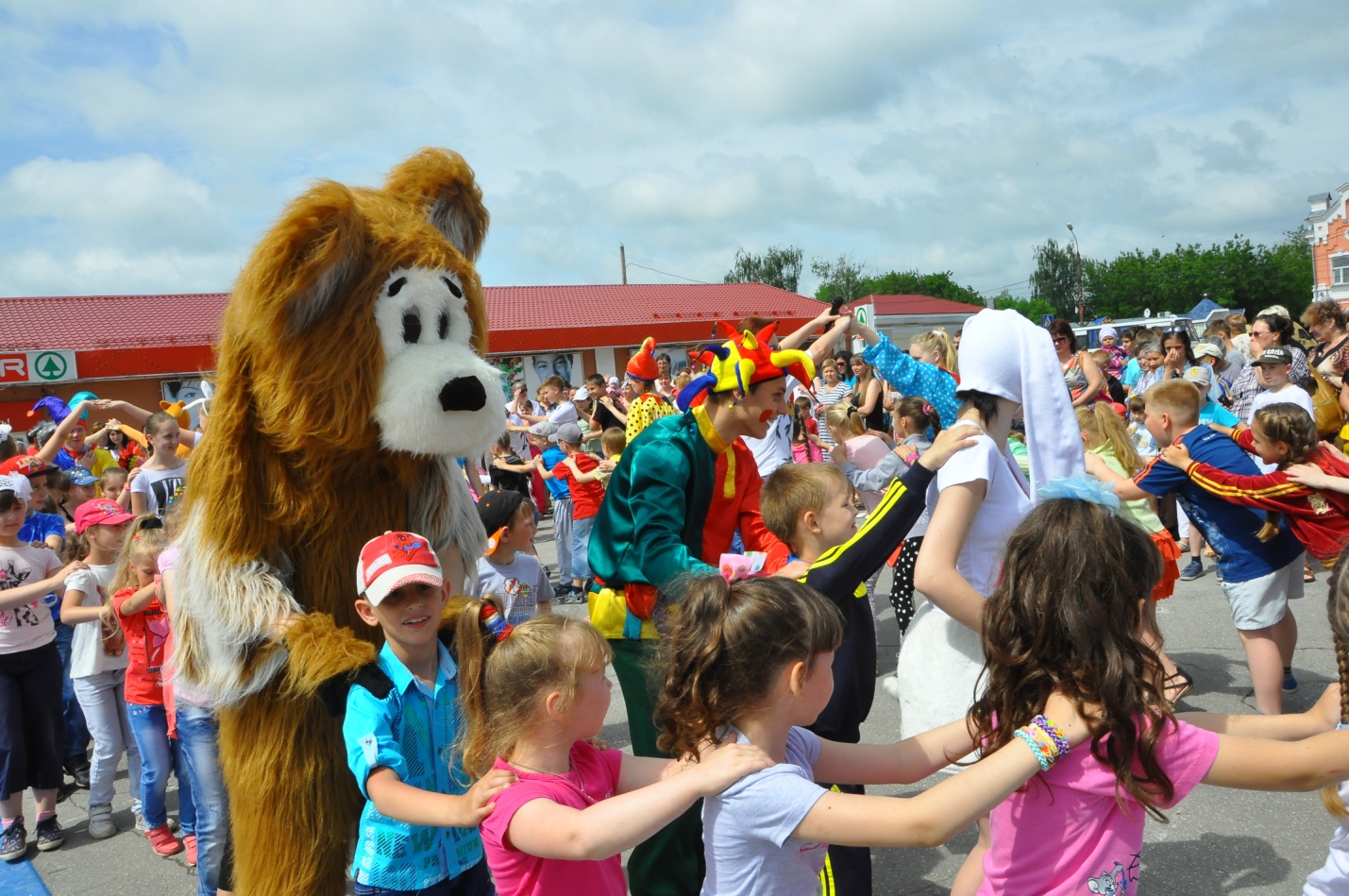 В летние каникулы – «1 июня в День защиты детей» , для детей на центральной  площади по традиции проводятся  игровые программы «Праздник чудесный, много добрых людей, и детей интересных!» Подведение итогов городского проекта «Моделька лета» , уч-ки - школьники от 7-12 лет.В дни  летних каникул  в детских творческих  прошли мероприятия: игровые программы, «Цирк да и только»- игровая программа для пришкольного лагеря, «Лето и книга»Конкурс семейного чтения,   творческие конкурсы.Особое внимание в каникулярное время уделяется работе с детьми в пришкольных и загородных оздоровительных  лагерях.  Для них   организуются игровые программы, спортивные состязания и соревнования, беседы и различные лекции с разной тематикой: « Передай добро по кругу» развлекательная программа,  военно- спортивная игра «Солдатушки, браво ребятушки!»,  Выступление агитбригады « Живи и  не болей»  и т. д..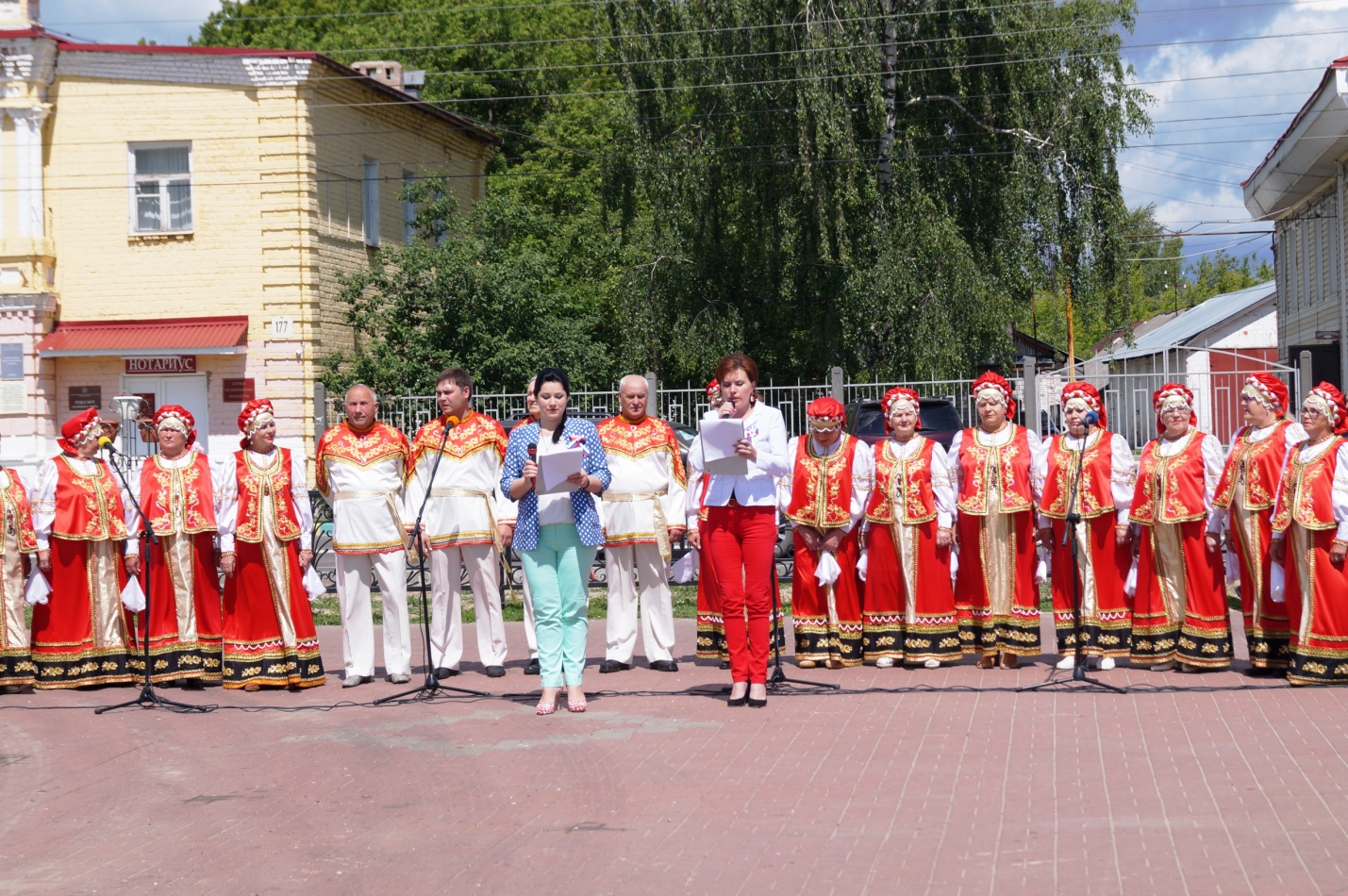 Организация досуга семей и пожилых людейМероприятия проходят в рамках реализации комплексных программ «Семья» на 2010-2014г.г. и «Старшее поколение» 2011-2016г.г.Большую работу в этом направление проводит  семейное творческое объединения «Славяне», это и театрализованный спектакль  «О Рождестве Христовом»,  пасхальные посиделки, яблочный спас, концерты, посвященные христианским праздникам. Большим успехом пользуется городской фестиваль семейного творчества «От сердца к сердцу».На объединение семей направлены   мероприятия : новогодние театрализованные представления, конкурсы детского рисунка, игровые программы, мероприятия, посвящённые христианским и традиционным праздникам, концерты .Для старшего поколения  традиционно проводятся:-тематические концерты в Доме ветеранов,- в соцзащите,- в Доме Милосердия,- в обществе инвалидов.Творческие коллективы МБУ «ГДК» принимают участие  в Международных,  Всероссийских, областных, районных и   городских  мероприятиях: Участие в юбилейном концерте коллектива «Волжские узоры» г. Н.Новгород, Всероссийский тур-слёт по спортивному ориентированию. Концертно-развлекательная программа для отдыхающих.  Всероссийский фестиваль –конкурс «Хрустальный ключ»,  зональный тур и гала концерт  Епархиального фестиваля-конкурса «Мы- православные Нижегородцы», областной конкурс  хореографических коллективов «Нижегородская мозаика», областной конкурс  хореографических коллективов « Волшебный каблучок»,   областной конкурс  исполнителей народной песни «Чтобы пела душа и жила Россия». Участие  в  районном  фестивале «Таланты  земли  Богородской»,  в детском районном фестивале «Подснежник», организация  и  проведение  общегородских  праздников «Широкая  масленица»,  открытие  школьного  базара, мероприятия  посвящённые  празднованию   Дня  Победы,  День  города и  Богородского поселения, праздничные  концерты, посвящённые  Дню  работников  ЖКХ, Дню  медицинского  работника, Дню  пожилого  человека,  Дню  учителя,  Дню  тружеников  сельского  хозяйства,  Дню сотрудников МВД,  Дню  Матери,  Международному  Дню инвалидов  и др.,  а  так же  концерты  для  жителей деревень  и  сёл  района.В  рамках  возрождения  традиции  народной  культуры , ГДК   уделяет  огромное  внимание  проведению  народных  праздников:  весной  отмечаем  старинный  народный  праздник  Масленицу,  а  осенью – ярмарочные  гуляния.  Эти  праздники  «Пасхальные  посиделки»,  «Осенняя  карусель», «Всё о спасах» не  обходятся  без  участия  народных  коллективов  ГДК.С женсоветом,  с советом  ветеранов  войны, с  центром  социальной  защиты  населения, проводились   тематические концерты  в  Доме   ветеранов, в  центре  социальной  помощи: 8 Марта, музыкальная  программа  для  женщин  ветеранов «О тех, кто  дороги  и  милы» и др.  Мероприятия к 70 летию Великой Победы, Рождественские посиделки, Новогодний вечер отдыха, вечера отдыха  в  Городском  Доме  Культуры.С  духовенством:  праздничная  программа «Свет Рождественской звезды»,  участие  в  Епархиальном  конкурсе  «Пасха  Красная», праздничный  концерт  «Покров  Пресвятой  Богородицы»,  семейные  Пасхальные  посиделки, концерт« Праздник  святых  Жён – Мироносиц», детские  посиделки  «Пасхальная  радость», , зональный тур Епархиального фестиваля-конкурса «Мы православные Нижегородцы»Эти  и  другие  мероприятия  освещены  в  прессе  корреспондентами  местной   газеты  «Богородская  газета»  и  кабельным  телевидением  «Теле - Ока».  Другой  формой  отчёта  перед населением  являются  традиционные  отчётные  концерты,  проводимые  творческими коллективами  ГДК.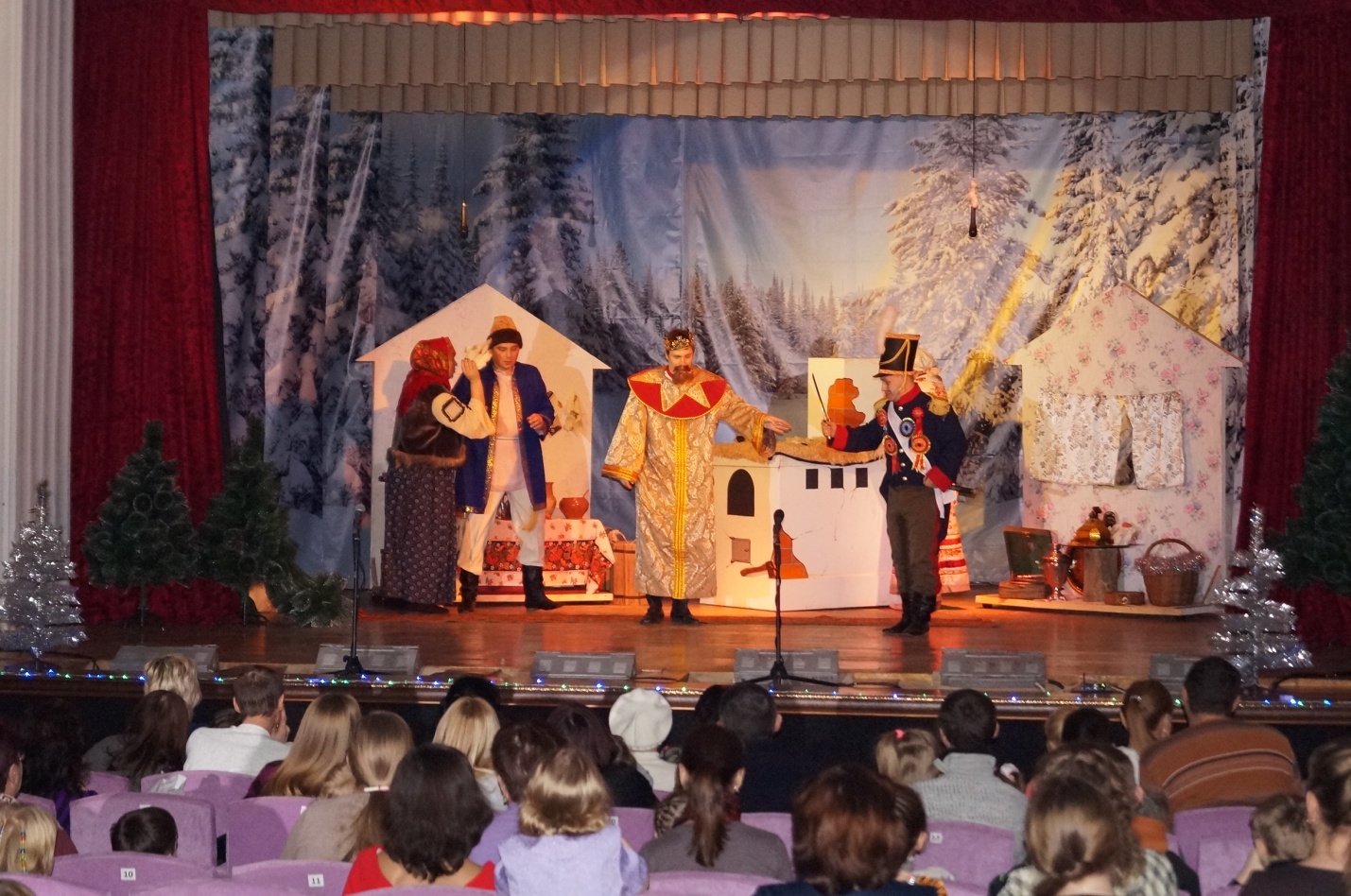 Творческие  коллективы  ГДК  принимали участие   в  областных  конкурсах и  фестивалях.- VII областной фестиваль самодеятельных театральных кол-вов «Театральные встречи в провинции»- Областной конкурс хоров –ветеранов г. Новашино народный хор «Березополье»- Городской конкурс семейного творчества «Мой папа самый, самый!» г. Богородск- Участие в  международном конкурсе хореографических коллективов «Нижегородская мозаика»- средняя группа  народного коллектива «Каблучок» г. Дзержинск.- Участие в VIмежрайонном Фестивале самодеятельных коллективов «Синяя птица» г. Володарск.  т/ст. «Эмоция» лауреаты I степени в номинации «Сценическая смелость и фантазия»- Участие в  Кубке Приволжского Федерального Округа по народным танцам в  н/к «Каблучок» ст. гр. г. Н.Новгород  ДК Красное Сормово- Епархиальный конкурс «Пасха Красная» Лауреаты III степени.  ср. гр г. Нижний Новгород.- III  Районный фестиваль семейного творчества «От сердца к сердцу» Выставка семейного творчества.- XII-районный фестиваль «Таланты земли Богородской» н/к «Каблучок». Лауреаты г. Богородск ФОК Победа- XI Всероссийский фольклорный фестиваль-конкурс «Хрустальный ключ»- VI-Всероссийскийфестиваль «Крепкая семья-Крепкая Россия», к 70-летию Победы.Семья Устимовых- 1 место в номинации декоративно-прикладное творчество, т/ст «Эмоция» -1 место в номинации  сценическое творчество.- IV Областной фестиваль конкурс  гармонистов  и частушечников«Играют на руси гармони-  Участие в областном конкурсе  «Новые имена» г. Павлово- Межрегиональный  фестиваль конкурс «Волжские берега» номинация хореография.  Лауреаты III степени. Ср.гр. Г. Лысково , Дворец культуры- «Моя мама самая ,самая!» Конкурсная программа-  Городской конкурс «Молодая семья»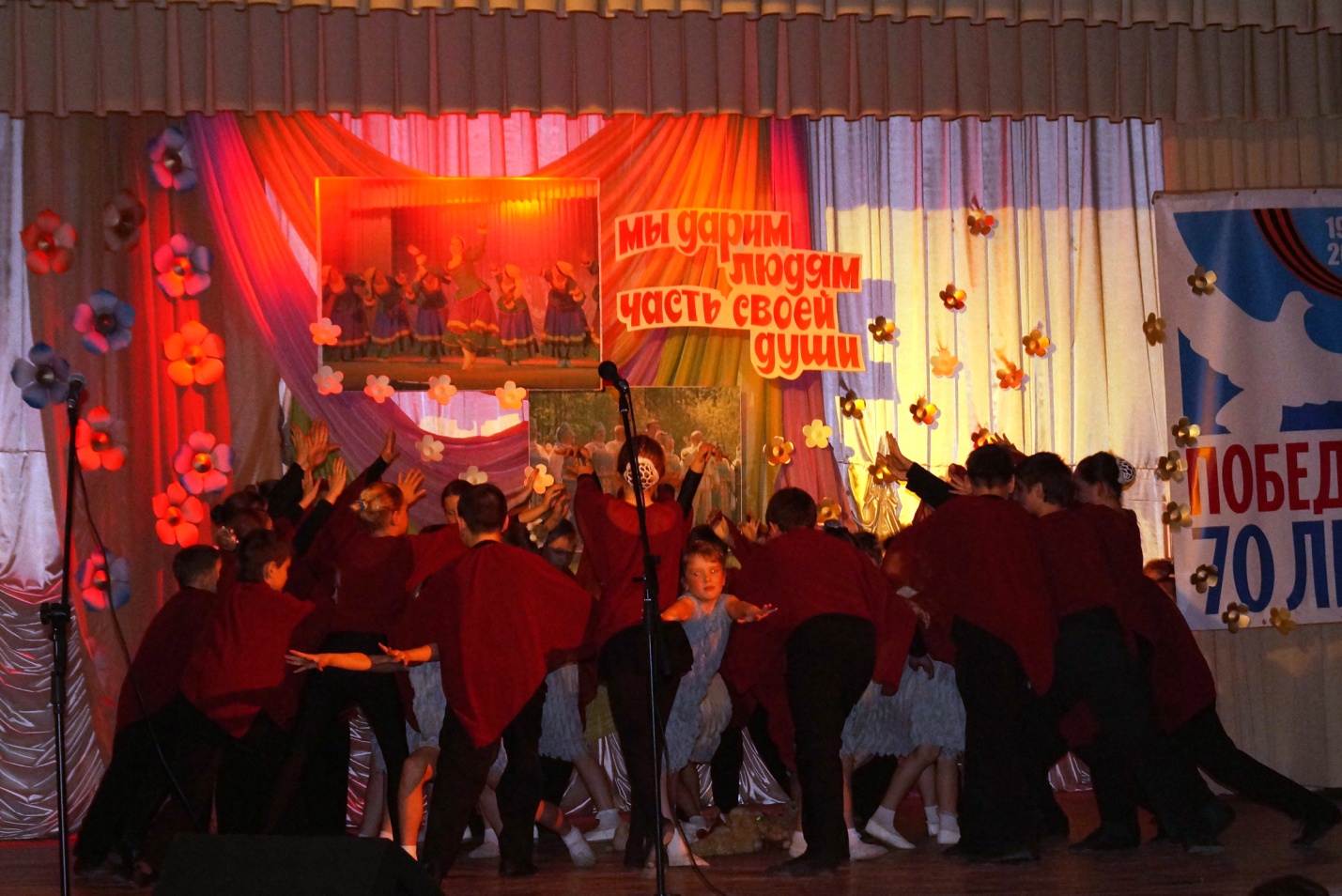 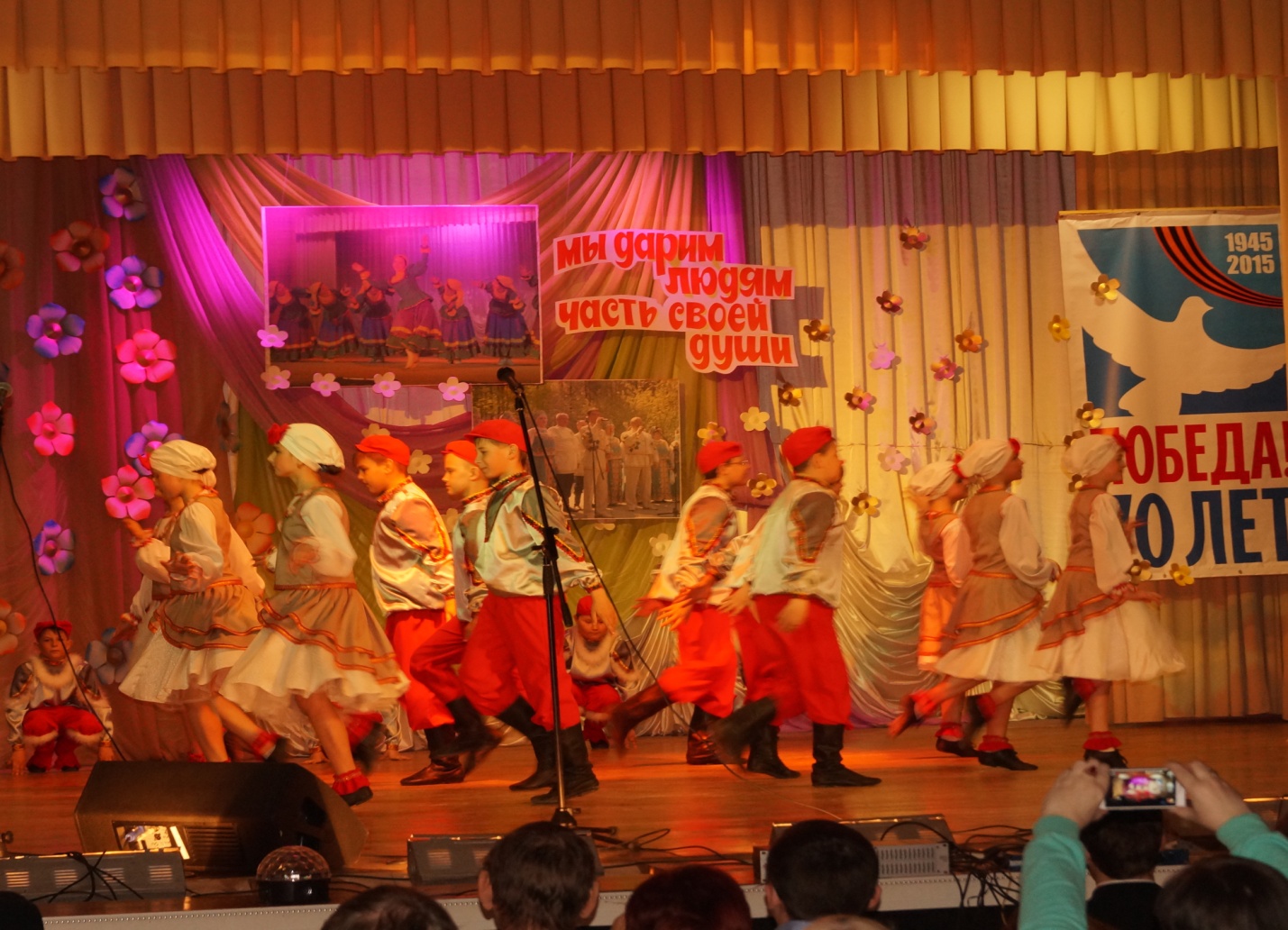 МБУ «ГДК»  является  центром  совместной  работы  творческих  коллективов  г. Богородска.  В  число  самодеятельных  творческих  коллективов  ГДК,  объединяющих около 400  человек,  входят:1)  Ансамбль  народного танца «Каблучок», объединяющих  5  возрастных групп  от  5  до  25  лет.2) Кружок  резьбы  по  бересте «Берёзка» изготовление рамок из багета - возрастная группа  от10 до 14 лет.3) Студия  ритмической  гимнастики и уроки народного танца4) Театральная студия «Эмоция»   - 4 группы5)  Песенно-танцевальный  коллектив  «Березополье»6)  Ансамбль  народных  инструментов7)  Ансамбль  народной  песни «Здравица»8)  Рок – группы9) Студия восточного танца.10) клуб «Ветеран»11) кружок по рукоделию (бисероплетение и мягкая игрушка) «Маленький мастер»12) клуб « Семья»13) клуб «Даёшь молодёжь»14)танцевальный  ансамбль «Каблучата» 1и 2 год обучения от 3 до 4 лет.                15) Танцевальная студия «Keti pole Dance &Art»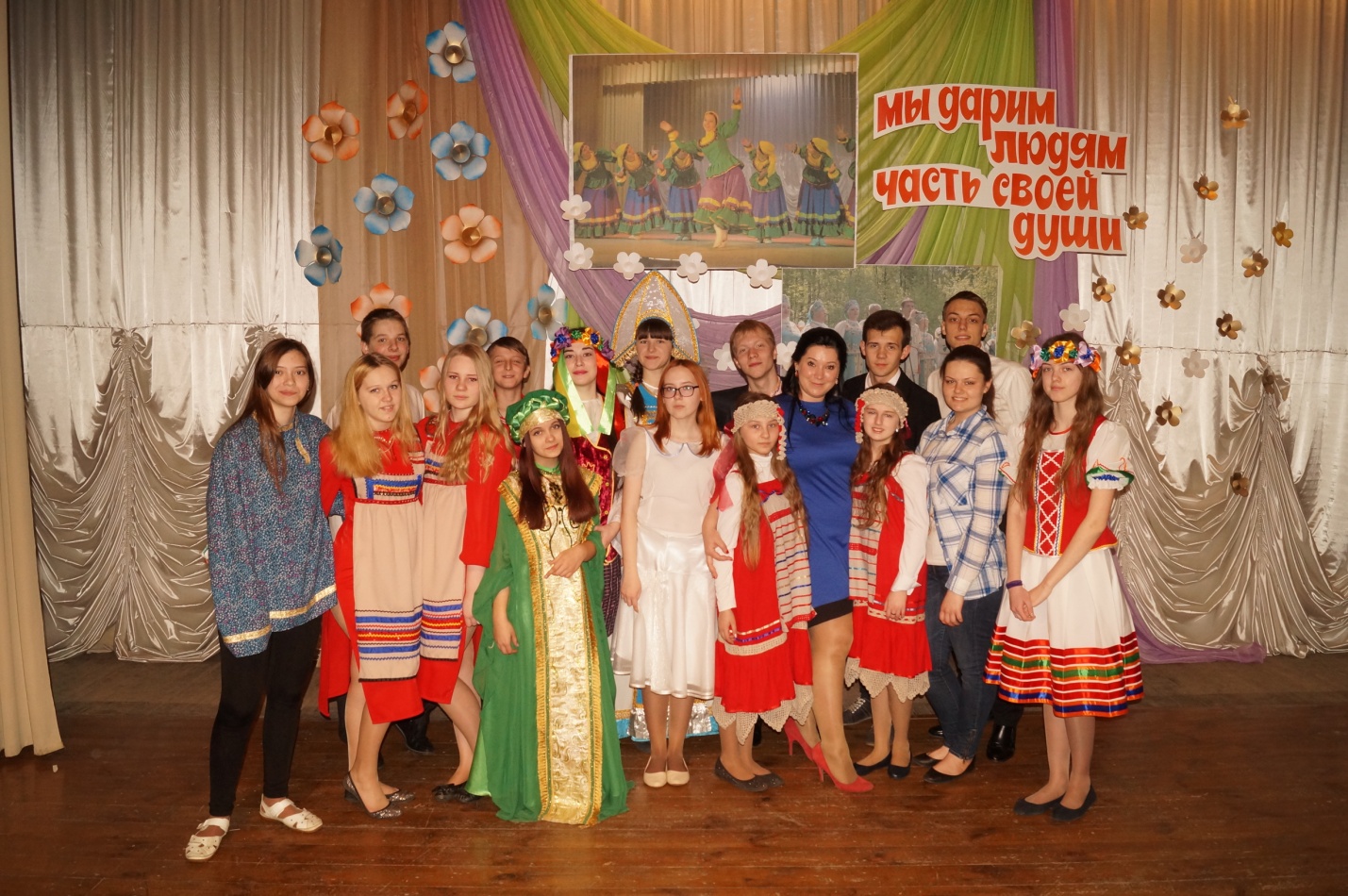 Для  проведения  занятий  творческих  коллективов  в  здании  ГДК  имеются:1)большой  хореографический  зал  (на  50 чел.)  с  деревянным полом,  зеркалами  и   станками  двух  уровней.2) малый хореографический  зал (на  35  чел.)  для занятий  гимнастикой  с мягким  покрытием  пола,  с  зеркалами  и  станками.3)хоровой  класс  на  35  человек.Для  проведения  культурно – массовых  мероприятий  в  здании  ГДК  имеется:1) сцена  (12м × 12м × 10м),  на  которой  во  время  проведения  концертов,  цирковых  и  театральных  представлений  одновременно  располагаются  до  120  человек  и  которая  оборудована  специальными  световыми  приборами  и  декорациями,  а  также  приспособлениями  для  их  подъёма.2)зрительный  зал  на  450  мест3)  дискотечный  зал  на  400 человек.Кроме  того,  в  ГДК  созданы условия  и  для  специалистов.Для  их  работы    в ГДК  имеются:1)методические  кабинеты2)мастерская  художника3)  костюмерная4)столярная мастерская5)складские  помещения  для  хранения  декорации,  реквизита,  аппаратуры.6)гараж  7м × 9м  для автобусаВсе  помещения  ГДК  используются  в  полном  объёме,  занятия   народных  коллективов  проводятся  в  очень  плотном графике:  ежедневно  с  15.00  до  21.00 часов  в  ГДК  одновременно  занимаются  3-4  коллектива.В течение 2015 года  из средств  бюджета  при содействии Управления    культуры  Богородского муниципального района  и спец.счёта  в МБУ «ГДК» отремонтированы:- Проведён косметический  ремонт – 50 000 рублей.- Капитальный ремонт фасада здания 2000180 рублей (бюджет)- Замена окон на стеклопакеты ( 6 шт.) – 97 000 рублей.- Декоративное освещение фасада здания – 116 000 рублей-  Уличный рекламный стенд – 40 000 рублей- Капитальный ремонт комнаты  «КВН» - 20 000 рублей.-  Капитальный ремонт малого хореографического зала (бюджет)-  Пошив костюмов, изготовление декораций – 60 000 рублей.Приобретены:- Банкетки – 15 000 рублей- Коммуникационные провода – 17 000 рублей- Бас гитара – 28 000 рублей- Монитор для гитары – 11 000 рублей- Новогодние украшения – 90 000 рублей,Директор  МБУ «ГДК»:                                                Д.Р. Фейгин